Use of rare earth elements as tracers for soil–plant transfer of trace elementsBryan Arbalestrie1, Julie Falys1, Nathan Bemelmans1, Adil Thami1, Yannick Agnan1*1Earth and Life Institute, Université catholique de Louvain, 1348 Louvain-la-Neuve, BelgiumElectronic supplementary material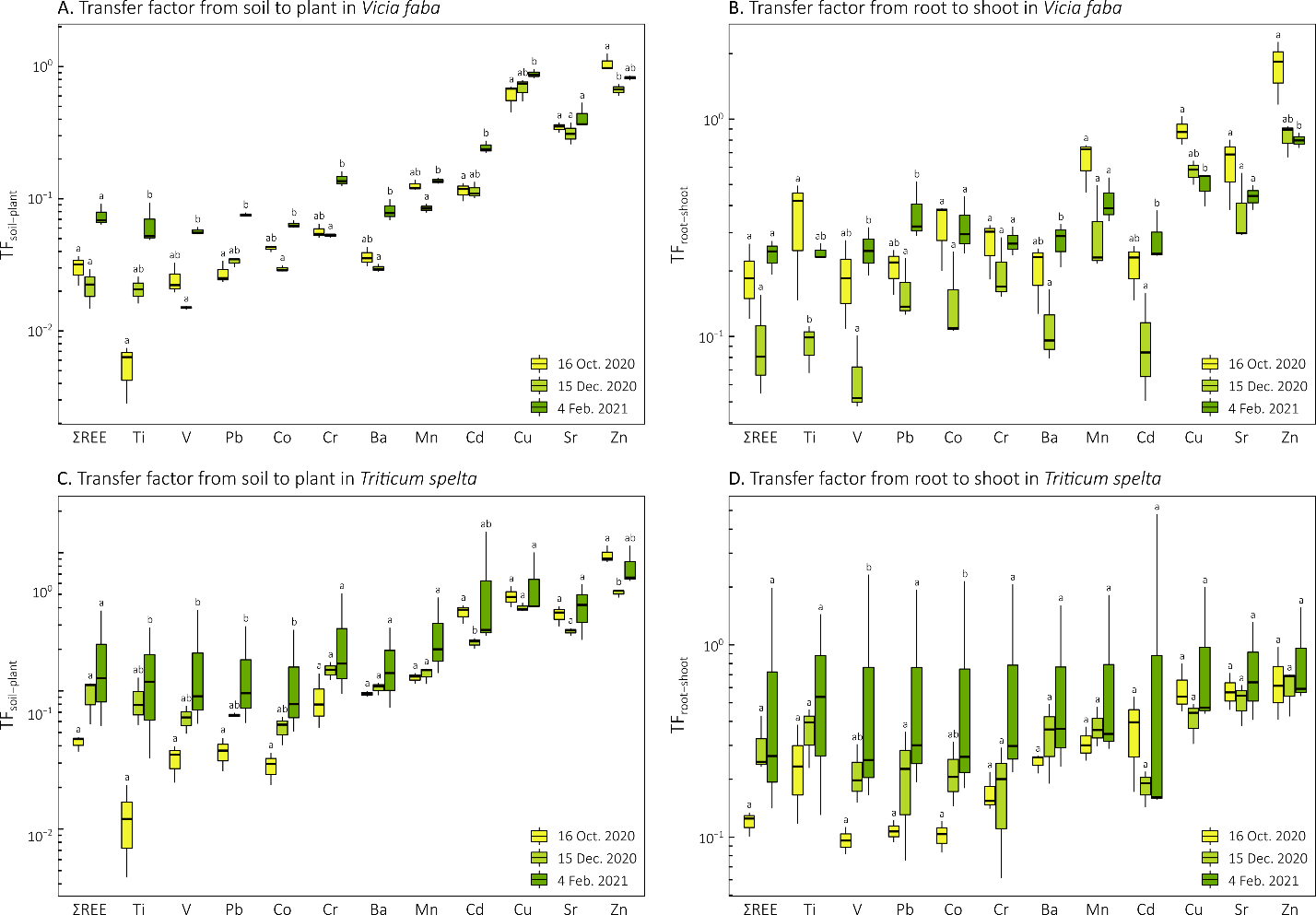 Figure S1. Transfer factors from soil to plant (TFsoil-plant; A and C) and from root to shoot (TFroot-shoot; B and D) of trace elements and sum of rare earth elements (ΣREE) in bean (Vicia faba; A-B) and spelt (Triticum spelta; C-D) collected at three sampling dates at the centre de Marbaix. Letters indicate statistically significant differences between sampling dates.